Αγαπητά μου παιδιά και αγαπητοί γονείς, γεια χαρά σας!Μια τεράστια γιορτή πλησιάζει και ποια είναι αυτή; Δείτε τους πιο κάτω πίνακες ζωγραφικής και θα καταλάβετε.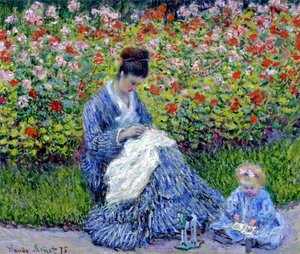 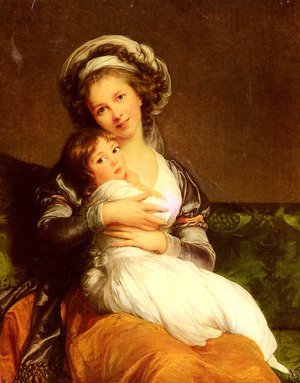 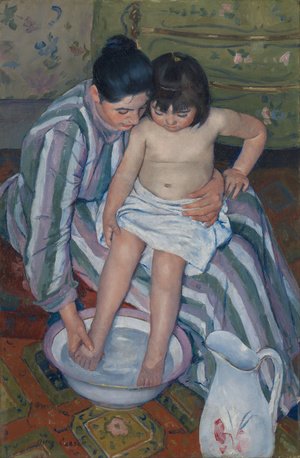 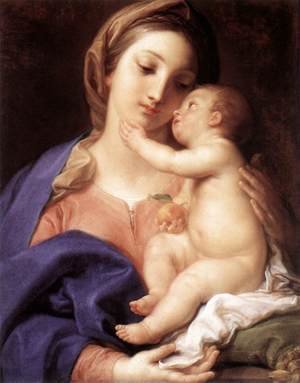 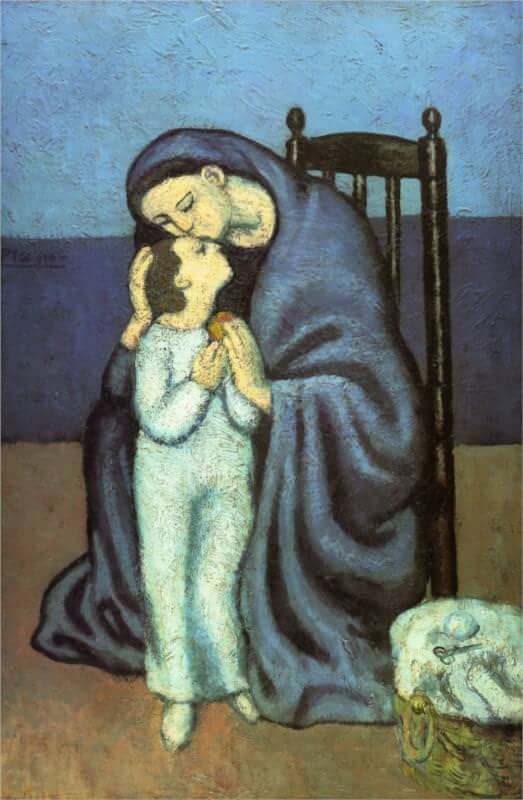 Θέμα: « Παίζω με τη μαμά»ΔραστηριότηταΓράψτε σε μια κόλλα από χαρτί κάποια παιχνίδια που παίζετε με τη μαμά σας.ΔραστηριότηταΠαρατηρήστε και θαυμάστε τους πέντε πιο πάνω πίνακες των μεγάλων καλλιτεχνών.Ποια συναισθήματα σας δημιουργούν; Τι σας θυμίζουν;Δραστηριότητα Πάρτε μια κόλλα από χαρτί και ζωγραφήστε τη μαμά κι εσάς να παίζετε ένα παιχνίδι που συνηθίζετε να παίζετε μαζί. ( τουβλάκια, παζλ, κρυφτό, εστιατόριο, διάβασμα παραμυθιού και άλλα δικά σας παιχνιδάκια )Στη συνέχεια καλό θα ήταν να πάρεις παστέλ ή μαρκαδόρους ό,τι έχεις στο σπίτι και να χρωματίσεις τη ζωγραφιά σου.Θα ήθελα πολύ να φυλάξεις τη ζωγραφιά σου σ΄ ένα φάκελο για να τη μοιραστείς με όλους τους συμμαθητές και συμμαθήτριες σου όταν με το καλό θα ανοίξει το σχολείο.Καλή δημιουργία!!! Με πολλή αγάπη,η δασκάλα εικαστικών Μαρία Δημητρίου ΚολοκασίδουClaude Oscar MonetΣπουδαίος,Γάλλος,Καλλιτέχνης1840- 1926Mary CassattΣπουδαία,Αμερικανίδα,καλλιτέχνης1844 –1926Elisabeth Vigee-LebrunΣπουδαία,Γαλλίδα,καλλιτέχνης1755 –1842Pompeo Girolamo BatoniΣπουδαίος,Ιταλός,καλλιτέχνης1708 –1787Pablo PicassoΣπουδαίος,Ισπανός,καλλιτέχνης1881 –1973